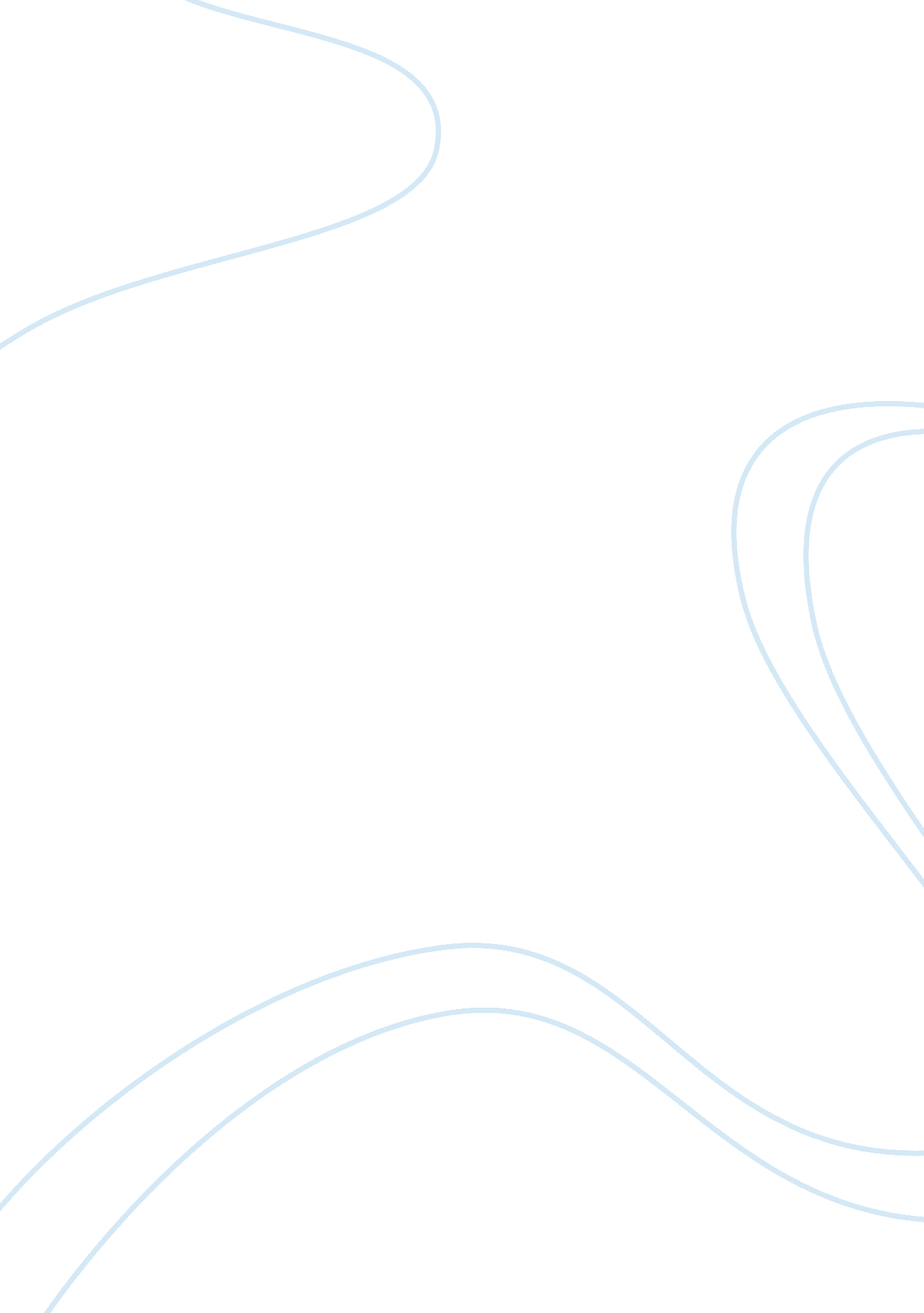 The erosion and sediment control construction essayBusiness, Management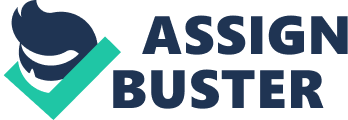 The intent of this study is to sketch the site layout for the new entree route to a new subdivision. This entree route connects to an bing subdivision on province main road one which at nowadays has a velocity bound of 100 kilometers per hr. Numerous issues with the site include this main road, the bing watercourse and wetlands to the South of the proposed route layout. This study will turn to any issues with the site and suggest the best pick of action to understate any hazards involved with this undertaking. The country where plants are being undertaken are comparatively far off from the populace ( nearest house is 500m off ) so noise control should non be an issue on this site. However, a presentment circular depicting the plants should be given to environing houses to inform them of the plants and of possible noise from building of the route. It should besides be noted that any loud machinery should non be used before 9am or after 6pm to avoid any noise ailments. As this site is non within a metropolis or town, all site installations will hold to be considered. The placement of the site office, lavatory, lunchroom and tools/equipment storage ( if required ) will all hold to be set out in an easy accessible country off from any plants taking topographic point. The map shows a little route somewhat north along the main road that can be used to make a impermanent entree route to the top of the site. The top of the site will besides be the best place to put these installations as the entree route can move as an entry point to visitants, intending vehicles can be parked good off from the chief main road to avoid any hits but besides means that the point where the new route meets the bing main road can be barricaded/fenced off to extinguish any public erroneously come ining the site. The entree route will besides take any hazard of workers & A ; acirc ; ˆ™ or building vehicles destroying the subgrade dirts by driving on it. With positioning the site office at the top of the site it will supply a good field of position for both the undertaking director and his helper when they are non walking around the site. The main road poses a great safety jeopardy for workers come ining and go outing the site every bit good as those who are working on the new route where it joins to the main road. A TMP ( Traffic Management Plan ) will hold to be devised advising any traffic of the plants being carried out on the side of the route and of trucks/vehicles come ining and go outing the site. A clear sight distance of 100m for the marks and 150m for a warning mark will hold to be attained every bit good as a minimal spacing of 75m between two marks. To help with vehicles come ining and go forthing the site a impermanent velocity bound of no higher than 80 Km/h should be implemented. This will besides assist in doing the Public more cognizant of any jeopardies as they pass the site and supply shorter halting distances for automobilists should they necessitate it. The concluding set of signage will be site entree marks at the entree route to bespeak to contractors, the client and any other visitants where to derive entree to the site. Erosion and Sediment Control Due to the bing wetland and watercourse adjacent to the site ( which are both extremely valued ecosystems ) , eroding and deposit control is a necessity. Initially a clean H2O channel should be established merely North of the route to catch and airt clean H2O off from the digging works. To take it off site a lined channel will hold to be constructed across the start of the route to be constructed to let the clean H2O to dispatch into the watercourse. Next a silt fencing should be erected along the length of the watercourse to stop any silt overflow before it reaches the watercourse. These two characteristics will hold to be set up before any earthworks whatsoever take topographic point. As there will be earthworks taking topographic point and the land slopes towards the watercourse and wetland a detainment pool should be put in topographic point. This should be in a low lying country with entree to the watercourse for the discharge of H2O. The following undertaking will be to take the surface soil and make a bund the length of the wetland, and halting at the detainment pool. A 2nd bund should be created widening from the country where the gabian wall will be erected and go back to the detainment pool. These two bunds will make a set of channels to transport silt overflow from the site into the detainment pool where it can be detained long plenty for the silt to fall to the underside and clean H2O to go out into the watercourse. The gabian wall should be erected every bit shortly as earthworks in the country have been completed to supply excess filtration for the silty overflow heading towards the watercourse. Earthworks The first undertaking with earthworks will be to deprive the surface soil and shop it on site for later usage in reinstating the surface soil and flora. As mentioned earlier the best option for storage of the top dirt will be to build a bund to roll up and dispatch H2O into the silt detainment pool. This will cut down the demand for delving a channel and supply safe storage out of the manner of plants taking topographic point. As this operation for earthworks is a cut to make full with extra stuff left over a site to dump the stuff must be found. There is a site nearby where any extra stuff can be disposed of at. However, it would be most economical to hive away the extra stuff someplace on site until the subgrade degrees are finished and the sub base or basecourse stuffs are being laid out. This will supply excess stuff if needed in instance more fill stuff is required to acquire subgrade dirt degrees to their needed highs. Once this has been achieved so the staying stuff can be loaded into trucks to be disposed of at the aforesaid disposal site. Health and Safety As there is machinery, including rollers, excavators and trucks on site it is of import that those working on the site are good trained to either operate or work about machinery. Those working around the machinery demand to do themselves seeable to the driver at all times by positioning themselves in the drivers & A ; acirc ; ˆ™ field of vision and by have oning high visibleness vesture such as waistcoats. Drivers and operators of machinery demand to be adequately trained to run the vehicle they are utilizing and to be cognizant of their milieus. Another issue to be cognizant of is trench prostration. Trenchworks will be required to put both undersoil and storm H2O drainage and so all workers need to be cognizant of where trenching is happening. Besides if trenches are over 1. 5m deep a signifier of brace of the trench walls must be used for trenches where a worker must be inside the trench. Besides if possible workers can finish plants from outside the trench. A dirt faux pas must be considered as film editings are present and wrong hitter inclines or inordinate rainfall could ensue in a faux pas. Monitoring of the exposed dirt will be the best method of understating this hazard every bit good as merely taking the flora that will be in the manner of plants if it is left at that place. Any plants near the main road will transport a hazard of workers struck by automobilists and burning by power lines running along the main road. Any workers near this country should be decently trained to be cognizant of these hazards Hazard Hazard Location E / I / M How? Plant tally overModerate – HighMinimiseTraining, IsolateSeparate workers from worksTrench prostrationModerateEliminateNo workers in trenches, trench boxesnoiseLow – CentristmachineryMinimiseWear ear protection around worksdustLow – CentristmachineryMinimiseWear dust masksSoil faux pasModerateBatter inclinesMinimiseMonitor inclines, be cognizant of inordinate rainfall in the countryStruck by TrafficlowAlong main roadMinimiseTraffic control, developingElectrocutionLow-moderatePower lines along main roadMinimiseProper preparation for workers and vehiclesIsolateNo machinery/ workers near power lines ( if possible ) Decision By implementing these methods contained within this study there should be minimum hazard of public ailments, pollution into the watercourse or wetlands, worker hurt and hurt to the public and/or workers. Puting out site offices and other installations at the entryway to the existent site will be comparatively efficient as workers can obtain their tools and equipment or have any updates or information sing the yearss work when they enter the site and will supply the best position of the whole site for the undertaking director and his helper. By barricading off the site at the country where the new route connects with the bing main road there will be minimum hazard of the public come ining the site and minimum harm caused to the subgrade dirts during earthworks from vehicles driving on it. 